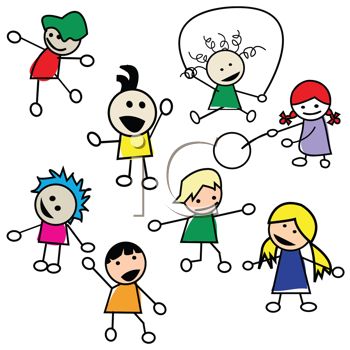 PLAN FOR FØRSKOLEGRUPPEN - 2021Desember I løpet av desember blir det bare 3/4 samlinger i førskolegruppa. Det er mye som skjer i denne måneden…Etter 13. desember møtes vi 22.12, og så starter vi opp igjen onsdag 5. januar.Mvh Randi og Kaltrina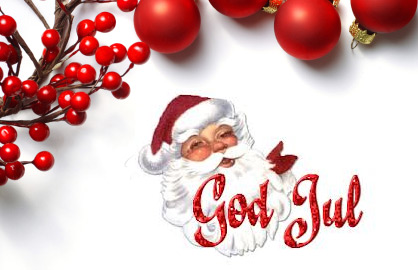 Mandag 29.11Vi går på tur til byen og ser på juleutstillinger.Onsdag 8.12Vi baker lussekatter, og øver på julesanger.Mandag 13.12Lusiadag. Vi synger lusia-sangen og julesanger for alle avdelingene, og deler ut lussekatter til alle barna.Onsdag 22.12Julekonsert i Stavanger konserthus – «Reisen til julestjernen».